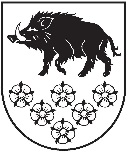 KANDAVAS NOVADA DOMESIA „ KANDAVAS KOMUNĀLIE PAKALPOJUMI”„ Robežkalni”, Kandavas pagasts, Kandavas novads, LV - 3120 Reģ.Nr.41203006844, tālrunis 631 26072, 631 26188, fakss 631 260712016.gada 16.jūnijā Nr.4 – 57/209 				Par iepirkuma procedūru „Kandavas pilsētas siltumtrašu pārbūve un izbūve” 	SIA „Kandavas komunālie pakalpojumi” Iepirkumu komisija 2016.gada 16.jūnijā ir saņēmusi jautājumus par iepirkuma procedūras dokumentāciju:1. lūdzam precizēt - iepirkuma procedūras identifikācijas numuru, jo iepirkuma procedūras nolikuma titullapa satur šādu iepirkuma procedūras identifikāciju Nr. KKP/2016/3 KF, bet iepirkuma procedūras nolikuma teksts satur viscaur šādu identifikācijas numuru - KKP/2016/3.Atbilde: 2016.gada 27.maijā SIA “Kandavas komunālie pakalpojumi” izsludinātās iepirkuma procedūras “Kandavas pilsētas siltumtrašu pārbūve un izbūve” iepirkuma identifikācijas numurs ir KKP/2016/3.SIA „Kandavas komunālie pakalpojumi” Iepirkumu komisijas priekšsēdētājs																			E.Bariss